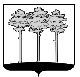 ГОРОДСКАЯ ДУМА ГОРОДА ДИМИТРОВГРАДАУльяновской областиР Е Ш Е Н И Ег.Димитровград   29  августа  2017  года  	                                                        №  67/815   . О внесении изменений в решение Городской Думы города Димитровграда Ульяновской области первого созыва от 27.05.2009 №13/199 «Об утверждении Положения о порядке проведения  квалификационного экзамена муниципального служащего и формах оценки знаний, навыков и умений (профессионального уровня)» Руководствуясь статьёй 2 Закона Ульяновской области от 24.03.2017 №27-ЗО «О внесении изменений в отдельные законодательные акты Ульяновской области» и в целях приведения муниципальных правовых актов в соответствие с действующим законодательством, рассмотрев заключение исполняющего обязанности Главы Администрации города Димитровграда Ульяновской области Ю.А.Корженковой от 21.07.2017               №01-23/4383, Городская Дума города Димитровграда Ульяновской области второго созыва решила:1. Внести изменения в решение Городской Думы города Димитровграда Ульяновской области первого созыва от 27.05.2009 №13/199 «Об утверждении Положения о порядке проведения  квалификационного экзамена муниципального служащего и формах оценки знаний, навыков и умений (профессионального уровня)»:1.1. Наименование решения изложить в редакции следующего содержания:«Об утверждении Положения о порядке проведения  квалификационного экзамена муниципального служащего и формах оценки знаний и умений (профессионального уровня)»;1.2. Часть 1 изложить в редакции следующего содержания:«1. Утвердить Положение о порядке проведения  квалификационного экзамена муниципального служащего и формах оценки знаний и умений (профессионального уровня), согласно приложению к настоящему решению»;2. В приложении к решению:2.1. Наименование изложить в редакции следующего содержания:«Положение о порядке проведения квалификационного экзамена муниципального служащего и формах оценки знаний и умений (профессионального уровня)»;2.2. В части 1 статьи 1 слово «, навыков» исключить;2.3. В статье 2:2.3.1. В пункте 2.1. части 2 слово «конкурсной» исключить;2.3.2. Часть 3 изложить в редакции следующего содержания:«3. Комиссия состоит из председателя, заместителя, секретаря и членов комиссии. В состав комиссии включаются представители кадровой и юридической служб органа местного самоуправления города Димитровграда Ульяновской области (далее по тексту - орган местного самоуправления), председатель выборного органа первичной профсоюзной организации, а также  представители научных и образовательных организаций, других организаций, приглашаемые по запросу руководителя соответствующего органа местного самоуправления в качестве независимых экспертов – специалистов по вопросам, связанным с муниципальной службой, без указания персональных данных экспертов. Число независимых экспертов должно составлять не менее одной четверти от общего числа членов комиссии.»;2.3.3. Абзац второй части 4 изложить в редакции следующего содержания:«Обязанности комиссии возлагаются на аттестационную комиссию.»;2.3.4. В части 6 слово «, навыков» исключить;2.4. В статье 3:2.4.1. В абзаце первом части 2 слово «, навыки» исключить;2.4.2. Часть 3 исключить;2.4.3. В части 4:- в абзаце первом слова «под расписку» заменить словами «под роспись»;- в абзаце втором слово «, навыков» исключить.2.5. В приложении 1 к Положению слово «, навыков» исключить;2.6. В приложении 2 к Положению слово «, навыков» исключить.   3. Установить, что настоящее решение подлежит официальному опубликованию и размещению в информационно-телекоммуникационной сети «Интернет», на официальном сайте Городской Думы города Димитровграда Ульяновской области (www.dumadgrad.ru).4. Установить, что настоящее решение вступает в силу со дня, следующего за днём его официального опубликования.5. Контроль исполнения настоящего решения возложить на комитет по социальной политике и местному самоуправлению (Терехов).Глава города ДимитровградаУльяновской области                                                                          А.М.Кошаев